Qual Ar-Condicionado é Mais Econômico: Janela ou Split?Atualizado em 14/02/2020 por Yuri Correa
Redação do Portal WebArCondicionadoO consumo de energia do ar-condicionado, refletindo no pagamento da conta de luz, tem sido um dos maiores quesitos dos consumidores na hora de escolher o melhor aparelho. Será que é o Janela ou o Split que economiza mais?Atualmente o modelo Janela, apesar de ser mais antigo, ainda é comercializado no mercado por algumas marcas.No entanto, opções como o Split Hi-Wall, por exemplo, se popularizaram e caíram no gosto dos consumidores, ganhando força nas vendas por possuir um design mais moderno e ocupar menos espaço no ambiente interno.Levando isso em consideração, fizemos um levantamento com o objetivo de comparar o consumo desses modelos em termos econômicos.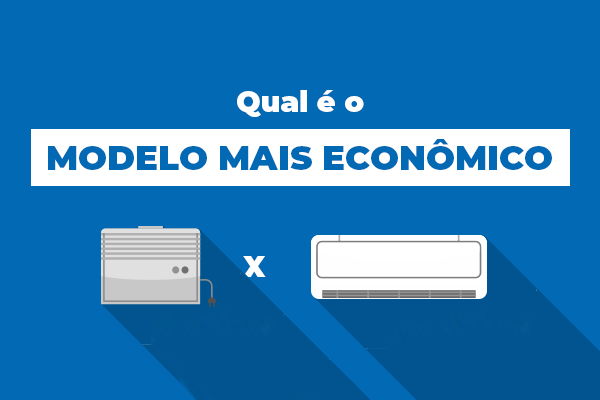 Vamos comparar e descobrir!Afinal, qual Ar-Condicionado economiza mais, Janela ou Split? Selecionamos os modelos Janela e Split das marcas Springer Midea, Gree, Consul e Springer Carrier, pois apenas essas fabricantes ainda distribuem os modelos Janela atualmente, para que assim possamos fazer a comparação do consumo dos aparelhos Split.Para especificar ainda mais nosso comparativo, analisamos os modelos de 9.000, 12.000 e 18.000 BTU em ambos os ciclos, Frio e Quente/Frio (ciclo reverso).Além disso, utilizamos a Calculadora de Consumo com os respectivos dados dos aparelhos a fim de poder comparar os modelos de maneira adequada.ATENÇÃO: O cálculo, por exemplo, foi baseado em um consumo de 8 horas por dia nos 30 dias do mês, variando apenas no consumo de energia de cada aparelho (kWh / mês). O preço utilizado como base para calcular a energia foi o de São Paulo (Eletropaulo), com o valor de 0.484 R$/kWh.Veja aqui Valores e Ranking das principais cidades para calcular de acordo com sua regiãoAr-Condicionado Janela x Ar-condicionado Split: Consumo de EnergiaA seguir, veja as análises separadas por marca, potência (BTU) e ciclo. Se quiser mais informações sobre os aparelhos e encontrar as melhores ofertas, basta clicar no nome de cada modelo para ser redirecionado ao comparador de preços e ver mais detalhes.Abaixo de cada comparação há também um pequeno resumo concluindo quais opções são as mais econômicas:…Ar-Condicionado Springer MideaJanela x Split – 9 a 10.000 BTU Frio e Quente/FrioAr-Condicionado Janela Mecânico 10.000 BTU Frio – SPRINGER MIDEA – 110v – QCI108BBConsumo: 16,25 Kw / h mês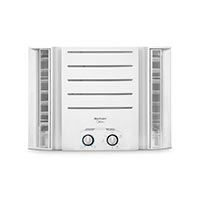 Gasto mensal: R$ 62,92 p/mêsAr-Condicionado Janela Mecânico 10.000 BTU Quente/Frio – SPRINGER MIDEA – 220v – QQI105BBConsumo: 19,66 Kw / h mêsGasto mensal: R$ 76,13 p/mês________________________________________________________________________________Ar-Condicionado Split 9.000 BTU Frio – SPRINGER MIDEA – 220v – 42MACA09S5Consumo: 17,1 Kw / h mês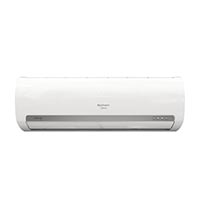 Gasto mensal: R$ 66,22 p/mêsAr-Condicionado Split 9.000 BTU Quente/Frio – SPRINGER MIDEA – 220v – 42MAQA09S5Consumo:  17,36 Kw / h mêsGasto mensal: R$ 67,22 p/mêsConclusão Janela x Split 9.000 a 10.000 BTU Springer MideaComparando primeiramente os modelos de 9.000 BTU só Frio da Springer Midea, o Janela é mais econômico, gastando R$ 62,92 p/mês contra R$ 66,22 do modelo Split Frio da marca por 8 horas em 30 dias.Se você for preferir um ar-condicionado no ciclo Quente/Frio, o cenário muda. O modelo Split consome menos energia e você sente no bolso: R$ 67,22 p/mês contra R$ 76,13 p/mês do Janela._________________________________________________________________________Janela x Split – 12.000 BTU Frio e Quente/FrioAr-Condicionado Janela Mecânico 12000 BTU Frio – SPRINGER MIDEA – 110v – MCI128BBConsumo: 19,97 Kw / h mês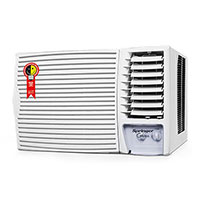 Gasto mensal: R$ 77,33 p/mêsAr-Condicionado Janela Mecânico 12000 BTU Quente/Frio – SPRINGER MIDEA – 220v – MQI125BBConsumo: 19,97 Kw / h mêsGasto mensal: R$ 77,33 p/mês________________________________________________________________________________Ar-Condicionado Split 12000 BTU Frio – SPRINGER MIDEA – 220v – 42MACA12S5Consumo: 22,8 Kw / h mêsGasto mensal: R$ 88,29 p/mêsAr-Condicionado Split 12000 BTU Quente/Frio – SPRINGER MIDEA – 220v – 42MAQA12S5Consumo: 22,8 Kw / h mêsGasto mensal: R$ 88,29 p/mêsConclusão Janela x Split 12.000 Springer MideaAo comparar os modelos de 12.000 BTU só Frio da Springer Midea, o Janela permanece sendo mais econômico, gastando 77,33 p/mês. Enquanto o Split  da marca consome aproximadamente R$ 88,29 p/mês por 8 horas em 30 dias. A lógica continua nos modelos Quente/Frio, o Janela neste ciclo gasta menos (R$ 77,33 p/mês), já o Split Quente/Frio consome o mesmo que o modelo só Frio (R$ 88,29 p/mês)._________________________________________________________________________Janela x Split – 18.000 a 21.000 BTU Frio e Quente/FrioAr-Condicionado Janela Mecânico 21000 BTU Frio – SPRINGER MIDEA – 220v – ZCI215BBConsumo: 44,8 Kw / h mêsGasto mensal: R$ 173,47 p/mêsAr-condicionado Janela 18.000 ou 21.000 BTU Quente/Frio SPRINGER MIDEA – Nenhum produto encontrado________________________________________________________________________________Ar-Condicionado Split 18000 BTU Frio – SPRINGER MIDEA – 220v – 42MACA18S5Consumo: 34,2 Kw / h mêsGasto mensal: R$ 132,43 p/mêsAr-Condicionado Split 18000 BTU Quente/Frio – SPRINGER MIDEA – 220v – 42MAQA18S5Consumo: 34,2 Kw / h mêsGasto mensal: R$ 132,43 p/mêsConclusão Janela x Split 18.000 a 21.000 BTU Springer MideaAnalisando e comparando ambos os modelos entre 18.000 e 21.000 BTU só Frio da Springer Midea, dessa vez o mais vantajoso economicamente é o Split, gastando R$ 132,43 p/mês em ambos os ciclos, Frio e Quente/Frio, enquanto o modelo Janelo consome R$ 173,47 p/mês no modelo Frio. Não encontramos Janela da Springer Midea nessa potência Quente/Frio, por isso não foi possível comparar os modelos dessas especificações._________________________________________________________________________Ar-Condicionado GreeJanela x Split – 9 a 10.000 BTU Frio e Quente/FrioAr-Condicionado Janela Mecânico 10000 BTU Frio – GREE – 110v – GJC10BL-A1MND2AConsumo: 21,3 Kw / h mês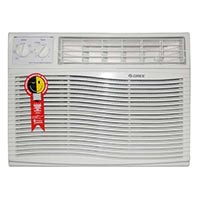 Gasto mensal: R$ 82,48 p/mêsAr-Condicionado Janela 10.000 BTU Quente/Frio GREE  – Nenhum produto encontrado________________________________________________________________________________Ar-Condicionado Split 9000 BTU Frio Eco Garden – GREE – 220v – GWC09QA-D3NNB4DConsumo: 17,1 Kw / h mês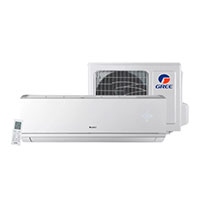 Gasto mensal: R$ 66,22 p/mêsAr-Condicionado Split 9000 BTU Quente/Frio Eco Garden – GREE – 220v – GWH09QB-D3NNB4AConsumo: 17,1 Kw / h mêsGasto mensal: R$ 66,22 p/mêsConclusão Janela x Split 9.000 a 10.000 BTU GreeComparando ambos os modelos entre 9.000 e 10.000 BTU só Frio da Gree, o Split é mais econômico, pois gasta R$ R$ 66,22 p/mês em ambos os ciclos, Frio e Quente/Frio, enquanto o modelo Janela consome R$ 82,48 p/mês no modelo Frio. Assim como na marca Springer Midea, não encontramos Janela da Gree nessa potência Quente/Frio, por isso não foi possível comparar os modelos dessas especificações._________________________________________________________________________Janela x Split – 12.000 BTU Frio e Quente/FrioAr-Condicionado Janela Mecânico 12000 BTU Frio – GREE – 220v – GJC12BL-D1MND2AConsumo: 24,4 Kw / h mêsGasto mensal: R$ 93,71 p/mêsAr-Condicionado Janela 12.000 BTU Quente/Frio GREE  – Nenhum produto encontrado________________________________________________________________________________Ar-Condicionado Split 12000 BTU Frio Eco Garden – GREE – 220v – GWC12QC-D3NNB4AConsumo: 22,8 Kw / h mêsGasto mensal: R$ 88,29 p/mêsAr-Condicionado Split 12000 BTU Quente/Frio Eco Garden – GREE – 220v – GWH12QC-D3NNB4AConsumo: 22,8 Kw / h mêsGasto mensal: R$ 88,29 p/mêsConclusão Janela x Split 12.000 GreeComparando e analisando ambos os modelos de 12.000 BTU só Frio da Gree, o Split segue sendo mais econômico, pois gasta R$ 88,29 p/mês em ambos os ciclos, Frio e Quente/Frio, enquanto o modelo Janelo consome R$ 93,71 p/mês no modelo só Frio. Assim como nos outros exemplos acima, não encontramos Janela da Gree nessa potência Quente/Frio, por isso não foi possível comparar os modelos dessas especificações._________________________________________________________________________Janela x Split – 18.000 BTU Frio e Quente/FrioAr-Condicionado Janela Mecânico 18000 BTU Frio – GREE – 220v – GJC18BM-D1MND2AConsumo: 38,4 Kw / h mêsGasto mensal: R$ 148,69 p/mêsAr-Condicionado Janela 18.000 BTU Quente/Frio GREE  – Nenhum produto encontrado________________________________________________________________________________Ar-Condicionado Split 18000 BTU Frio Eco Garden – GREE – 220v – GWC18QD-D3NNB4CConsumo: 34,2 Kw / h mêsGasto mensal: R$ 132,43 p/mêsAr-Condicionado Split 18000 BTU Quente/Frio Eco Garden – GREE – 220v – GWH18QD-D3NNB4BConsumo: 34,2 Kw / h mêsGasto mensal: R$ 132,43 p/mêsConclusão Janela x Split 18.000 BTU GreeAo compararmos ambos os modelos de 18.000 BTU só Frio da Gree, o Split é mais uma vez o mais econômico, pois gasta R$ 132,43 p/mês em ambos os ciclos, Frio e Quente/Frio, enquanto o modelo Janelo consome R$ 148,69 p/mês no modelo só Frio. Também não encontramos Janela da Gree nessa potência Quente/Frio, por isso não foi possível fazer a comparação entre os modelos nessas especificações._________________________________________________________________________Ar-Condicionado ConsulJanela x Split – 9 a 10.000 BTU Frio e Quente/FrioAr-Condicionado Janela Mecânico 10000 BTU Frio – CONSUL – 220v – CCB10DBBNAConsumo: 20,2 Kw / h mês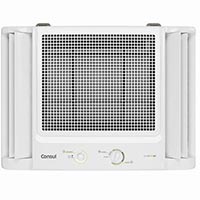 Gasto mensal: R$ 78,22 p/mêsAr-Condicionado Janela Mecânico 10000 BTU Quente/Frio – CONSUL – 220v – CCS10DBBNAConsumo: 20,2 Kw / h mêsGasto mensal: R$ 78,22 p/mês________________________________________________________________________________Ar-Condicionado Split 9000 BTU Frio – CONSUL – 220v – CBN09BBBNAConsumo: 17,1 Kw / h mês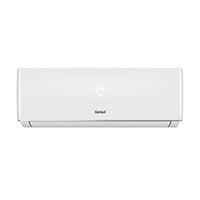 Gasto mensal: R$ 66,22 p/mêsAr-Condicionado Split 9000 BTU Quente/Frio – CONSUL – 220v – CBP09BBBNAConsumo: 17,1 Kw / h mêsGasto mensal: R$ 66,22 p/mêsConclusão Janela x Split 9.000 a 10.000 BTU ConsulAo compararmos ambos os modelos de 9.000 a 10.000 BTU da Consul, o Split é o mais econômico novamente em ambos ciclos, Frio e Quente/Frio. Ele gasta RR$ 66,22 p/mês nos dois ciclos, enquanto o modelo Janela consome o equivalente a R$ 78,22 p/mês, sendo Frio ou Quente/Frio._________________________________________________________________________Janela x Split – 12.000 BTU Frio e Quente/FrioAr-Condicionado Janela Eletrônico 12000 BTU Frio – CONSUL – 220v – CCY12DBBNAConsumo: 23,6 Kw / h mêsGasto mensal: R$ 91,38 p/mêsAr-Condicionado Janela Eletrônico 12000 BTU Quente/Frio – CONSUL – 220v – CCZ12DBBNAConsumo: 23,9 Kw / h mêsGasto mensal: R$ 92,55 p/mês________________________________________________________________________________Ar-Condicionado Split 12000 BTU Frio – CONSUL – 220v – CBN12BBBNAConsumo: 22,8 Kw / h mêsGasto mensal: R$ 88,29 p/mêsAr-Condicionado Split 12000 BTU Quente/Frio – CONSUL – 220v – CBP12BBBNAConsumo: 22,8 Kw / h mêsGasto mensal: R$ 88,29 p/mêsConclusão Janela x Split 12.000 GreeSe compararmos ambos os modelos de 12.000 BTU da Gree, vemos também nessa marca e nessa potência que o Split traz mais economia que o Janela em ambos ciclos, Frio e Quente/Frio. Enquanto ele gasta R$ 88,29 p/mês nos dois ciclos, Frio e Quente/Frio,  o modelo Janela consome aproximadamente R$ 91,38 p/mês no ciclo Frio e R$ 92,55 p/mês no  Quente/Frio._________________________________________________________________________Janela x Split – 18.000 BTU Frio e Quente/FrioAr-Condicionado Janela Mecânico 18000 BTU Frio – CONSUL – 220v – CCI18DBBNAConsumo: 38,4 Kw / h mêsGasto mensal: R$ 148,69 p/mêsAr-Condicionado Janela Mecânico 18000 BTU Quente/Frio – CONSUL – 220v – CCM18DBBNAConsumo: 38,4 Kw / h mêsGasto mensal: R$ 148,69 p/mês________________________________________________________________________________Ar-Condicionado Split 18000 BTU Frio – CONSUL – 220v – CBN18BBBNAConsumo: 34,2 Kw / h mêsGasto mensal: R$ 132,43 p/mêsAr-Condicionado Split 18000 BTU Quente/Frio – CONSUL – 220v – CBP18BBBNAConsumo: 34,2 Kw / h mêsGasto mensal: R$ 132,43 p/mêsConclusão Janela x Split 18.000 BTU ConsulMais uma vez o Split vence em economia, dessa vez nos modelos de 18.000 BTU da Gree de ambos os ciclos. Isso porque o Janela consome o equivalente a R$ 148,69 p/mês, sendo Frio ou Quente/Frio. Já o Split ganha na economia por gastar, em ambos os ciclos, o valor de R$ 132,43 p/mês._________________________________________________________________________Ar-Condicionado Springer CarrierJanela x Split – 9.000 a 10.000 BTU Frio e Quente/FrioAr-Condicionado Janela Mecânico 10000 BTU Frio Duo – SPRINGER CARRIER – 110v – QCA108BBBConsumo: 21,4 Kw / h mês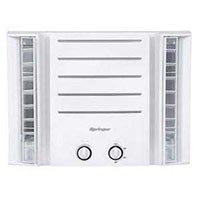 Gasto mensal: R$ 82,87 p/mêsAr-Condicionado Janela 9.000 ou 10.000 BTU Quente/Frio SPRINGER CARRIER  – Nenhum produto encontrado________________________________________________________________________________Ar-Condicionado Split 9000 BTU Frio Fancoil – SPRINGER CARRIER – 220v – 40HP09Consumo: 17,1 Kw / h mês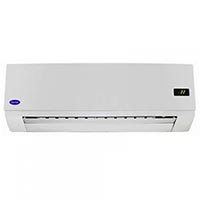 Gasto mensal: R$ 66,22 p/mêsAr-Condicionado Split 9.000 ou 10.000 BTU Quente/Frio SPRINGER CARRIER  – Nenhum produto encontradoConclusão Janela x Split 9.000 a 10.000 BTU Springer CarrierComo não há modelos Quente/Frio nessa potência e nessa marca, vamos nos deter no só Frio. O Split de 9.000 BTU da Springer Carrier vence o modelo Janela de 10.000, gastando R$ 66,22 p/mês contra R$ 82,87 p/mês._________________________________________________________________________Janela x Split – 12.000 a 14.000 BTU Frio e Quente/FrioAr-Condicionado Janela Mecânico 12000 BTU Frio Minimaxi – SPRINGER CARRIER – 110v – MCC128BBConsumo: 26,6 Kw / h mêsGasto mensal: R$ 103,00 p/mêsAr-Condicionado Janela 12.000 BTU Quente/Frio SPRINGER CARRIER  – Nenhum produto encontrado________________________________________________________________________________Ar-Condicionado Split 14000 BTU Frio Fancoil – SPRINGER CARRIER – 220v – 40HP14Consumo: 22,8 Kw / h mêsGasto mensal: R$ 88,29 p/mêsAr-Condicionado Split 12.000 ou 14.000 BTU Quente/Frio SPRINGER CARRIER  – Nenhum produto encontradoConclusão Janela x Split 12.000 a 14.000 BTU Springer CarrierComo não há modelos Quente/Frio também nessa potência entre 12.000 e 14.000 BTU, vamos nos deter no só Frio. O Split de 14.000 BTU da Springer Carrier, mesmo tendo um pouco de BTU a mais, vence o modelo Janela de 12.000 em economia, gastando R$ 88,29 p/mês contra R$ 103,00 p/mês._________________________________________________________________________Janela x Split – 18.000 BTU Frio e Quente/FrioAr-Condicionado Janela Eletrônico 18000 BTU Frio Silentia – SPRINGER CARRIER – 220v – ZCB185RBConsumo: 35,7 Kw / h mêsGasto mensal: R$ 138,24 p/mêsAr-Condicionado Janela Eletrônico 18000 BTU Quente/Frio Silentia – SPRINGER CARRIER – 220v – ZQE185RBConsumo: 35,7 Kw / h mêsGasto mensal: R$ 138,24 p/mês________________________________________________________________________________Ar-Condicionado Split 18.000 BTU Frio e Quente/Frio SPRINGER CARRIER  – Nenhum produto encontradoConclusão Janela x Split 18.000 BTU Springer CarrierComo a SPRINGER CARRIER não oferece modelos Split de 18.000 BTU, não temos como fazer a comparação, mas os dados sobre os modelos Janela da marca seguem acima. Você pode encontrar modelos Split da marca Springer Midea, conforme mencionamos nos comparativos dessa marca no início do comparativo._________________________________________________________________________Conclusão Geral: Split é predominantemente mais econômicoNão é preciso analisar muito esses dados para notar que os modelos Split são mais econômicos que o Janela, com exceção dos modelos entre 9.000 e 12.000 BTU da Springer Midea, onde o Janela ganha em economia por possuir o consumo em Kw/h mês mais baixo.Em geral, o resultado pode ser observado diretamente na conta de luz, diminuindo o valor do pagamento para quem tem Split pelo fato de a maioria desses modelos consumirem menos energia se comparados aos Janela.Dados como esses mostram como que, além de aparelhos com recursos mais modernos, os fabricantes têm se esforçado também para oferecer funções e tecnologias combinadas a produtos mais econômicos, trazendo comodidade não apenas para o seu ambiente, mas também para o seu bolso.Se você prioriza a economia acima de tudo, uma outra alternativa são os modelos Split Inverter, que consomem ainda menos energia graças à sua tecnologia.Veja também: Os modelos de ar condicionado Split mais econômicos do anoCalculadora de Consumo de Ar-CondicionadoO WebArCondicionado conta com uma calculadora de consumo (que foi citada no início do texto e utilizada para fazermos o levantamento). Ela está disponível para que você possa utilizá-la sempre que precisar. Faça as contas e descubra o qual o valor que seu aparelho consome conforme o tempo de uso e sua região – colocamos o link das tarifas das principais cidades lá em cima.Veja os melhores preços de ar-condicionado JanelaVeja os melhores preços de ar-condicionado Split Hi-Wall